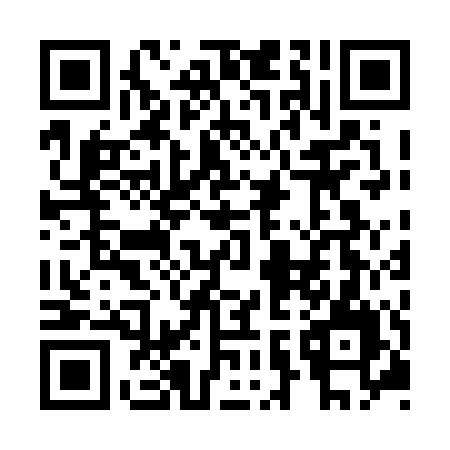 Ramadan times for Greenfield, Prince Edward Island, CanadaMon 11 Mar 2024 - Wed 10 Apr 2024High Latitude Method: Angle Based RulePrayer Calculation Method: Islamic Society of North AmericaAsar Calculation Method: HanafiPrayer times provided by https://www.salahtimes.comDateDayFajrSuhurSunriseDhuhrAsrIftarMaghribIsha11Mon6:086:087:301:215:227:127:128:3412Tue6:066:067:281:215:237:137:138:3613Wed6:046:047:271:205:247:157:158:3714Thu6:026:027:251:205:257:167:168:3915Fri6:006:007:231:205:267:177:178:4016Sat5:585:587:211:195:277:197:198:4117Sun5:565:567:191:195:297:207:208:4318Mon5:545:547:171:195:307:227:228:4419Tue5:525:527:151:195:317:237:238:4620Wed5:505:507:131:185:327:247:248:4721Thu5:485:487:111:185:337:267:268:4922Fri5:465:467:091:185:347:277:278:5023Sat5:445:447:071:175:357:287:288:5224Sun5:425:427:051:175:367:307:308:5325Mon5:405:407:031:175:377:317:318:5526Tue5:375:377:011:165:387:327:328:5627Wed5:355:356:591:165:397:347:348:5828Thu5:335:336:571:165:407:357:359:0029Fri5:315:316:551:165:417:367:369:0130Sat5:295:296:541:155:427:387:389:0331Sun5:275:276:521:155:437:397:399:041Mon5:245:246:501:155:447:407:409:062Tue5:225:226:481:145:457:427:429:073Wed5:205:206:461:145:467:437:439:094Thu5:185:186:441:145:477:447:449:115Fri5:165:166:421:135:487:467:469:126Sat5:145:146:401:135:487:477:479:147Sun5:115:116:381:135:497:487:489:158Mon5:095:096:361:135:507:507:509:179Tue5:075:076:351:125:517:517:519:1910Wed5:055:056:331:125:527:527:529:20